UPITNIKU mom svijetu – analiza upitnika o mentalnom zdravljuTijekom 1. obrazovnog razdoblja školske godine 2021./2022. proveden je anketni upitnik među učenicima 5. – 8. razreda s ciljem utvrđivanja utjecaja promjena na djecu te njihov svakodnevni život. Analizom upitnika utvrđeno je da je djeci najteže privikavanje na epidemiološke mjere, a ono što utječe na njih jesu i svakodnevne loše vijesti.Učenici su procijenili da češće čuju loše nego dobre vijesti i to u sljedećem postotku: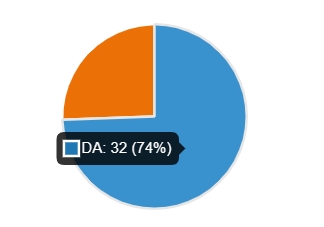 Procijenili su i kako takve vijesti prihvaćaju:¸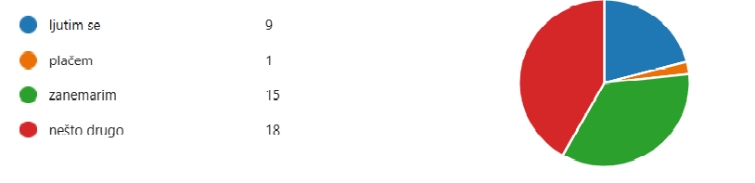 Učenici su naveli da se lakše nose s lošim vijestima, kao i svojim osjećajima pomažu:utjehadobra vijestprijateljismirenostvrijemeglazbazagrljajhobiigradruženje